“抗疫”素材千里驰援（抗疫一线的故事）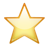 来源：人民网－人民日报（2020年03月02日05:27  ）开栏的话：新冠肺炎疫情发生后，全国人民齐心抗疫，四面八方，千里驰援。广大医务工作者义无反顾、日夜奋战；人民解放军指战员闻令而动、敢打硬仗；广大人民群众众志成城、守望相助；广大公安民警、疾控工作人员、社区工作人员坚守岗位、日夜值守；广大新闻工作者不畏艰险、深入一线；广大志愿者真诚奉献、不辞辛劳……这中间，有太多的瞬间值得铭记，有太多的感动值得珍藏，有太多的故事需要书写。为此，人民日报社文艺部与中国作家协会创研部合作，从今天开始，在大地副刊开设“抗疫一线的故事”报告文学专栏，组织约请知名作家倾情采写创作，记录中国人民同舟共济、共克时艰的动人事迹和顽强精神。岂曰无衣，与子同袍。除夕至今一个多月里，广东先后派出24批医疗队、2461名医务工作者入荆楚大地，驰援湖北。他们与湖北以及全国的医务工作者一起，英勇奋战在抗击新冠肺炎疫情的最前线，谱写了一曲白衣战士与时间赛跑、同病魔较量的英雄壮歌。　　——题 记一2020年1月18日，傍晚。广州南站。过节归乡的人潮已然涌来。一位老人和助手来到售票大厅。从老人矫健的身形和匆匆的步履，看不出，他已有84岁高龄。这个年纪，又逢岁尾年初，一般是不出行的。显然，老人是遇到了“特殊的情况”，或者——“天大的事情”。只是，车票已售空。十万火急。不得已，老人想办法才搞到两张车票。是17时45分的动车，目的地：武汉。车上没有座位，车长把老人和助手安排在餐车就座。老人和助手吃了盒饭，然后，开始工作。先看材料，又不断打电话，连续打了十几个电话。21时许，累极了，老人仰靠椅背，闭目小憩，没摘眼镜，眉头紧锁。他面色憔悴，脸有倦容。前一天，在深圳忙。这天上午，讨论一个重症病人的病情；中午没休息；下午，在省里开会；会议结束后，直接来到车站。老人只休息了10分钟，然后，又是看材料，打电话。23时，列车抵达武汉。次日9时，老人在武汉会议中心参加高级别专家组会议；会后，去金银潭医院；之后，去武汉市疾控中心。下午，参加会议；18时许，飞往北京；22时许，参加会议，直至深夜。1月20日，16时许，老人出席新闻发布会。人们知道了，这位老人就是钟南山，中国工程院院士、国家卫健委高级别专家组组长。面对来势汹汹的新冠肺炎疫情，钟南山表示，肯定有人传人现象，已经有医务人员被感染，“这是我们应该提高警惕的时候”“没有特殊的情况不要去武汉”。二除夕，万家团圆之日。再忙，这一天人们都会回家。孰料，在新年的钟声即将敲响之际，武汉新冠肺炎疫情告急。全国各地驰援武汉的医疗队伍纷纷启程。临近午夜，一架货舱满载医疗物资的南方航空公司航班，停在广州白云国际机场。133名队员迎风而立。这是广东派出的第一批支援武汉的医疗队——谢佳星，准备驾车回潮汕过年，果断放弃；谢国波，妻子怀孕4个月，接到任务没有一丝犹豫；陈丽芳，两个孩子，婆婆身体不好，孩子和老人都需要人照顾；彭红，远在湖南的父母盼女儿归来，她不敢说自己要去武汉；王凯，正在安徽老家陪伴父母，当即启程返粤；梁玉婵，取消了2月2日领取结婚证的计划……不管有多少困难，这些医务工作者都咬紧牙关，义无反顾地踏上征程。英雄不问出处。但此时，英雄的出处不能省略：广东省人民医院、广东省第二人民医院、中山大学附属第一医院、中山大学孙逸仙纪念医院、中山大学附属第三医院、南方医科大学南方医院、南方医科大学珠江医院、暨南大学附属第一医院、广州医科大学附属第一医院。均为三级甲等综合医院。而且，医疗队成员全部来自呼吸科、感染性疾病专科、医院感染管理科、重症医学科、检验科。其中，多人参加过2003年非典救治。团圆夜亦是出征时。羊城的除夕夜灯火辉煌，队员们有不舍，有牵挂，但更多的是信念——抗击病魔、安全归来！深夜1点45分，航班抵达武汉天河国际机场。此时，已是庚子鼠年大年初一。133人，走入武汉的浓重夜色中。三抵达当日，没睡多久，队员们就开始业务培训。汉口医院，距离华南海鲜市场只有4公里。广东医疗队接手原呼吸科病区时，住院者70人，其中病危3人，病重52人。这是一家以康复医疗为主的二甲医院，本来不具备收治危重患者的条件。甚至，更衣间连灯都没有。医疗队员们来到这里后，立即着手改善环境。手消毒，戴防护帽，戴口罩，穿防护服，戴手套，戴面罩，套鞋套……包住每一寸裸露的肌肤。然后是当清洁工、垃圾搬运工。杂物、医疗垃圾、生活垃圾……无不潜藏病毒，每一次近距离接触，都危险重重。接着是划分病区。将内科二楼通往原医生值班区的通道堵住，隔出清洁区、半污染区和污染区。各区之间，以木板相隔；木板与木板之间，用透明胶封住。隔离门需要更换。使用下压式门把手，一摁，门开，仅一个指头接触。尽管需要着手的工作还有很多，但是，渐渐地，已从无序变为有序，从忙乱变为稳定。然后，继续收治病人、分类隔离。医疗队员们分批进入病区。133人，夜以继日，与患者一起，同病魔做斗争。邓医宇，广东省人民医院急危重症医学部主任医师，医院赴武汉医疗队队长、临时党支部书记。党支部成立后，他组织召开临床医疗会议，梳理出《汉口呼六各班职责》（呼六：指呼吸科六个班），保障医疗有章有序开展。周宇麒，中山大学附属第三医院呼吸内科副主任医师，医院支援武汉医疗队队长，在治疗急危重肺炎患者外，重拾多年前“开医嘱”“书写病程记录”“抢救记录”等基础工作。王吉文，中山大学孙逸仙纪念医院重症医学科副教授，参加过非典隔离病房管理和一线救治，他鼓励队员：“情况紧急，我们要团结一心，拧成一股绳，想办法解决所有问题。”无特效药。常常需要给患者氧疗。氧，一般都“装”在病床床头，一根管子连着，需要就开。汉口医院也是这样。但病人一多，供氧不够，这时候就需要用上氧气瓶。用推车推氧气瓶。一个灌满氧的氧气瓶100多斤。而且，40分钟要更换一次，换瓶者常常是身材瘦削的女护士，并且裹着厚厚的防护服，戴着手套、面罩，蹬着脚套，护目镜朦朦胧胧一片水汽——费力程度可想而知。刚开始换氧气瓶，几个人一起上。光用手不行，还得用扳手。慢了也不行，病人的血氧会往下掉。人力有限，大家不断总结经验，掌握技巧，很快，两名女护士可以迅速换好，接着，“厉害”一点的女护士，一个人就可以搞定。只是，每次都会汗流浃背，浑身如针刺一样难受。防护服数量不够。穿上就管4到6小时，加上交接班，七八个小时也是常事。中间不能脱，更不能上厕所，只能穿纸尿裤。“人生中，第一次穿上成人纸尿裤！”“走起路来挺难受。”夜里，下起霏霏细雨。江城的街上，冷清、寂寥。下夜班的医生、护士结伴而行，有人突然说，今天是大年初二啊！对他们每个人来说，这都是一个永远难以忘记的春节假期——他们将在“战场”上度过。而且，他们不能退缩，不能胆怯，不能低头。四例行查房。中山大学附属第一医院重症医学科主任医师吴健锋带队，逐一查看患者。及至呼六病房，73床的那位老人看起来不太对劲——显得格外烦躁，手使劲摁在胸前，面色褐红，嘴唇青紫。隔着防护面罩，吴健锋扫了一眼监护仪，血氧饱和度为60%，已是严重缺氧。吴健锋依据多年的经验初步判断，老人可能突发气胸。吴健锋环顾四周。他在找超声机。此时，唯有重症超声可视化技术才可诊断出患者是否为气胸。只是，汉口医院隔离病房此前未使用过这项技术，病床边没有超声机。吴健锋急促地说：“立即联系医务科！”在等待超声机的过程中，有医生给老者加大吸氧浓度；有医生用言语安慰患者；之后，大家一起商讨诊治方案。约10分钟后，超声机到位。在吴健锋的指导下，一系列抢救措施有条不紊地进行。中山一院重症医学科主治医师司向立即对患者进行床边心肺超声检查——发现“肺点”，这是诊断气胸的特异征象，气胸确诊。司向娴熟地定位：患者右侧胸，第四肋，腋前线。中山一院重症医学科主治医师易慧将麻醉药喷洒在患者右侧胸，并用手均匀涂抹。之后，借助超声引导，南方医院呼吸科主治医师肖冠华和易慧给患者行胸腔穿刺置管术。胸腔穿刺针按照司向的定位准确刺入；针中，“藏”有一根银色的钢制引导丝；然后，针退，引导丝一头“驻留”肺部，一头留在体外；再用扩皮器扩张穿刺部位的皮肤，扩张完毕，胸腔引流管顺引导丝置入。整个过程，医生与患者需要密切接触，彼此的呼吸，不是近在咫尺，而是近乎微距。10分钟后，一股气体从管子里“吐出”——患者长换一口气，舒服多了。被引出的气体进入“负压瓶”——足足700毫升。3分钟后，患者血氧饱和度上升，脸上褐红消退，嘴唇变得红润。终于转危为安。这是中山大学附属第一医院援助武汉医疗队以重症床旁超声技术抢救突发气胸重症患者的一个成功案例，也是汉口医院第一次开展重症床旁超声技术应用。老人戴着氧气面罩，虽说不了话，但依然抬起手，竖起大拇指，他在感谢医生的救命之恩。几位医生也纷纷竖起大拇指，为老人的坚强“点赞”；此刻，大家已是一身汗，真想擦一把，但又无处下手。电话中，司向说，救死扶伤，是我们的天职，成功了，我们感到幸福。除了这，你知道医生最幸福的时刻是什么？500毫升，果粒橙。咕嘟咕嘟，只听电话那头，司向一口气灌了下去。五那位阿姨睡得很香。广东省人民医院护士李婕茹推着治疗车，沿着灯火通明的走廊来到病区，准备为她抽血。李婕茹停好治疗车，走到阿姨身边，轻轻拍了她一下。阿姨醒了。李婕茹透过护目镜，看到她睡眼惺忪，却露出微笑，顿时心里一暖。阿姨挪了一下身体，腾出一点位置，“我要不要再躺过去一点？我不怕疼的，你扎多少针都可以。”若在平时，病人这样说，李婕茹会不开心。针针不见血，不就是水平差吗？可是，自己现在穿着厚厚的防护服，戴着码数偏大的乳胶手套，还一双套一双，护目镜上蒙了一层雾气。这身装备，扎辫子都没准，何况是扎针。李婕茹咬咬牙，拿过止血带，绑在阿姨手腕上。每天抽血，阿姨的手背上到处都是针眼。李婕茹隔着手套，细细摩挲，轻轻弹压，探了一轮，又探一轮，终于在中指和食指间的手背上找到一根弹性还可以的血管。阿姨还在鼓励她：“阿姨年纪大了，血管不好，没关系的，扎多少针都不怕。”下针时，李婕茹有点紧张。28岁的年纪，当了5年护士，扎针这个动作早就轻车熟路，可是这时候，她握着针，觉得手有些笨拙，眼睛看不清，整个身体像被箍着，她生怕一针没扎好，还要扎第二针、第三针。她调整一下呼吸，稳住手，凭借经验，一针进去——鲜血冒了出来，流进试管。李婕茹心里很激动。这是她工作5年来，无数次“一针见血”经历中最特别的一次。“谢谢！”阿姨的眼睛里泛着泪花。“姑娘，你辛苦了，为了我们，你们一夜都没合眼！”阿姨起了起身，半仰着头说。李婕茹说：“阿姨，我们不辛苦。”她知道自己的声音是哽咽的。但是，她不能哭，她还要去下一个病房。暖心的话，不断地从病人嘴里冒出来，在灯火通明的走廊上萦绕。一个个护士，推着治疗车，时进，时出，由远及近，由近及远。他们与患者彼此相望，彼此感动。六133人，远远不够！珠江连汉江，壮士再出征。正月初四晚，来自中山大学附属第一医院、中山大学附属第六医院、广东省妇幼保健院、南方医科大学第三附属医院以及广东各地市医院的147人驰援武汉。正月十三晚，中山大学附属第一医院、孙逸仙纪念医院262名医护人员，驰援武汉。正月十四，广东省疾控中心检验队车载生物安全柜、生物废弃物高压系统、全自动核酸提取仪和荧光定量PCR仪，经16个小时长途跋涉，到达武汉，展开检测任务。正月廿一晚，广东新组建的一批医疗队奔赴荆州。佛山、汕头、东莞、茂名、梅州、揭阳，全省医疗系统总动员……除了这些团队，亦有人“踽踽独行”。正月初九，中山大学附属第一医院重症医学科主任管向东教授，作为国家级专家组成员赶赴武汉执行紧急医学救援任务。“生命重于泰山，疫情就是命令。国家有困难，重症医学专家应当迅速响应！”正月十九中午，广东省人民医院危急重症医学部主任医师蒋文新登上飞机。他奔赴荆州，担任广东省对口支援湖北荆州医疗队技术总指导。蒋文新有关节炎，膝盖疼，一拐一拐进了机舱。他注意到，这是一架客机，但却没有乘客。座位上面、下面，塞着一箱箱口罩、防护服、导尿包……机舱两侧悬挂着十几面五星红旗，在灯光的映照下，传递着温暖。更有中医的力量。张忠德，55岁，是当年抗击非典的勇士，当时不幸感染，一度呼吸衰竭写下遗书。除夕夜，他孤身启程。这些天来，作为国家中医药管理局应对新冠肺炎疫情防控工作专家组副组长，他率领67人的广东中医团队与国家中医医疗队合力战“疫”。把脉、看舌苔、详细问诊、开药方。疲惫至极，但病房、走廊里飘起的中药味，又让张忠德颇感欣慰。第一例。女，37岁，全身乏力、咳嗽、气喘，情况严重。她不想喝中药，觉得没啥用，也难喝。医生熬好药，一次一次端给她。后来喝了，“确实好得很快”。出院时，大家送她，她说：“今天是我的生日，也是我的重生日。”还有一位老年女性患者，起初也抵触中药。结果，喝药后“好像有惊人的效果”。她躺在病床上，冲医生竖起大拇指。2月18日，国家卫健委、国家中医药管理局印发《新型冠状病毒肺炎诊疗方案（试行第六版）》，中医治疗部分由张忠德参与制订。七千里驰援，为武汉胜，为湖北胜，为中国胜。一曲新时代的奉献之歌、英雄之歌正在荆楚大地传唱——广东医疗队2461名队员，与来自全国各地的数万名医务工作者一起，为抗击新冠肺炎疫情而并肩作战。2月14日晚。江城上空，雷声滚滚。翌日一早，人们推开窗，惊喜地发现，天空中飘着雪花，这是庚子鼠年落到武汉的第一场雪——荆楚大地银装素裹，分外妖娆。一位武汉市民说，瑞雪兆丰年，我们等待着春暖花开！谢谢你们！生命的摆渡人来源：人民日报（2020年02月27日）若干年后的抗疫故事中，一定有一篇属于“生命的摆渡人”第一位：乡村医生钟重新78岁的钟重新每天上门随访，为村民测量体温，坐诊看病，建立健康档案。在这场蔓延全国的疫情中，摆渡是奋不顾死，摆渡是由死向生，在武汉的各个角落，一个个摆渡人承托起生的希望，付出的却是他们自己。他们中有身穿白衣的逆行天使，也有身披藏蓝“铠甲”的人民卫士，他们中更多的却是来自全国各地的每一个中国人。虽然我们不知道他们所有人的名字，但我们却能准确地铭记他们每一个人，因为他们身上都有同样一个标签“英雄”。第二位：退伍军人刘森波46岁的刘森波是一名“病毒样本快递员”，承担着雷神山医院样本物流收取和运送工作。在湖北武汉，46岁的退伍军人刘森波穿梭在各大医院，他是一名病毒标本的采集运输员，但人们更愿意称呼他为“希望的快递员”，因为只有他送出的标本被检疫后，确诊病例才能得到针对性治疗，但接受这样一项高风险任务的他，却是一名来自广州的志愿者。第三位：安徽医疗队张敏最早一批抵达武汉的安徽医疗队的护士张敏。面对出发前女儿的泪水，张敏却温柔地编造了一个“妈妈去打怪兽”的谎言。我们在她身上看到了离开时的决然，但我们没看到的是在女儿入睡后的夜里，她一遍遍轻吻女儿的脸颊，忍不住落下泪水的画面，“没有国家的安宁，哪有小家的幸福”，这道理她懂，但她更希望长大后的女儿也能懂。第四位：120司机陈晓亮救护车驾驶员陈晓亮从2月1日开始，24小时待命，随时准备转运新冠肺炎确诊患者。   第五位：社区工作者丰枫丰枫帮居民购买重症慢性病药物，近100份药物箱子装不下，他索性将药挂在身上。第六位：民警邵玉春邵玉春听到单元楼里传来呼救声，立即跑进楼道将病患背到警车里，火速送医。第七位：快递小哥汪勇快递小哥汪勇瞒着家人，接送金银潭医院的医护人员上下班，自己却因此不能回家。 英雄其实都是普通人，只是他们拥有一颗伟大的心，他们来自不同的地方却又同聚于此，只为祖国的需要，扮演着生命“摆渡人”的角色。但正因为有了这一个个的摆渡人的逆行付出，我们在面对世卫组织一次又一次的赞誉时，才有坦然接受的底气；也正因为有这一个个摆渡人默默的坚持，我们在面对正在全世界扩散的病毒时，也才有向世界传授中国经验的傲气。但是这些摆渡人也从来不是独自在海上撑帆。等这一切都平息，我们也多了一个伟大的故事讲给我们的子孙，故事中有中国人万众一心的激荡，故事中也有英雄倒下那潸然泪下的悲怆，当然故事中还有一个又一个摆渡人在为生命护航。“无私的爱”和“感恩的心”来源：人民日报（2020年03月4日）医护与患者往往素不相识，因为这场疫情，他们的生活有了交集。医生救治患者，患者感恩医生。于是，一封封感谢信寄出。这些信大多来自患者和家属，也有的是医生写给患者，字里行间写满了爱与感动的故事。医生写给患者——“感谢你们与我们并肩作战”“你们选择来院隔离和治疗，克服了诸多困难，你们不仅是对自己的保护，更是对他人生命的承诺，本身就是英雄的行为。我们感谢你们的积极配合，感谢你们的支持理解，也感谢你们与我们一起并肩作战，打败共同的病毒敌人！”　　——医生孙双涛 这是湖北省妇幼保健院光谷院区医生孙双涛写给患者的一封感谢信。对于这封信，孙双涛有自己的考虑。他认为，医生和患者其实是一种特殊的“战友关系”，必须彼此信任。就像他在信中说的这段话：“在你们眼里，我们是医生，你们是病人；而在我们心中，我们就是同一个战壕里的战友，新冠病毒就是我们共同的敌人！”现在一下班，孙双涛就不时在患者群里发信息叮嘱“战友”：“一天下来很辛苦，大家早点休息。以良好的作息早日战胜病毒！”患者很快就有回应，有的发个“好的”表情包，有的说“等会儿睡”，还有的发一张很萌的“睡觉啦”的表情包。在孙双涛看来，这更像是一个相互关心的“战友群”。线上“键对键”，线下也要“面对面”。作为心理学研究生，孙双涛在对患者进行临床治疗时也经常“察言观色”。一次值夜班时，孙双涛发现一位60多岁的老人唉声叹气。老人身体很弱，家人又不在身边，心里怕挺不过这一关。孙双涛就特意留心，一有空就找老人聊天，“我们是解放军，都是您的亲人，来这就是照顾您的，您肯定没事。”聊着聊着，老人眉头就舒展了。在老人眼里，“这些人真好，跑来跑去的，自己孩子也未必做得到……”一来二去的交流，让患者找到了家的感觉，彼此间相互照应帮衬。有的主动打扫卫生，有的帮忙拿东西，还有的提出要捐一些口罩。病房里时不时还能传出一些笑声。年龄最小患者的家属写给医护——“守得云开见月明”“感谢杨帆医生对我家宝宝无微不至的照料，感谢您的全身心投入……感谢儿童医院各位白衣天使的辛苦付出！你们挽救的不仅是一条小生命，也是一个家庭的希望。向你们致敬！”　　——患者父亲周先生 2月21日，出生仅17天的女婴笑笑从武汉儿童医院康复出院，周先生两口子激动地写下一封长信，感谢医院医护人员的付出，“从一开始的担心、焦虑，到现在满足、高兴，一家人终于守得云开见月明。”“我家笑笑出生时七斤六两，现在不到满月就十来斤了。”3月1日，周先生兴奋地告诉记者。笑笑是新冠肺炎患者里年龄最小的，确诊时出生仅5天。由于母亲产前CT显示双肺有磨玻璃样阴影，疑似感染新冠肺炎。武汉儿童医院为笑笑做了两次核酸检测和CT检查，结果呈阳性、双肺纹理增粗，确诊罹患新冠肺炎。周先生和妻子得知孩子的检测结果，“我们俩都很崩溃，痛哭了好几天。”让他们稍稍放松的，是儿童医院医护人员用电话、微信告诉他们孩子的身体状况和治疗过程。“医生很负责，也很耐心，一直很体谅我们家长的心情，经常安慰我们。”周先生说。“住院期间，我们给予密切监护和对症治疗。”武汉儿童医院新生儿内科主任曾凌空介绍，笑笑感染指标不高，所以没有使用抗生素；但是因为存在心肌受损，使用了一些营养心肌药物。另据了解，笑笑是足月儿，未出现其他合并症，康复过程比较顺利。曾凌空表示，医护人员24小时监护笑笑的生命体征。因为孩子太小没有表达能力，所有临床表现的发现，全部依赖医护人员丰富的临床经验和持续细心的关注。住院10多天后，笑笑核酸复查结果（间隔24小时）均为阴性，症状、体征和复查胸片均正常，符合出院标准。住院期间，笑笑还长胖了，“一顿可以吃80到100毫升奶，是个胃口很好的小朋友。”曾凌空说。周先生说，现在笑笑“吃得香睡得好，很爱笑，睡着了有时候也会笑几声”，“等疫情过去了，我们要带着孩子再去感谢医生！”重症患者家属写给医护——“危难显大爱，风雨见真情”“危难显大爱，风雨见真情，正是你们的真情关爱与无私付出，给了患者希望与勇气。作为一名新冠肺炎感染病人的家属，我怀着感谢之情、感恩的心向你们深深地鞠上一躬！说声：谢谢！” 　　——患者家属张红燕 1月10日，患者陶先生因发烧住进了协和东西湖医院感染科，住院3天后，病情未能得到有效控制，院方决定紧急转入ICU病房。1月14日，武汉风雨交加，从传染科转移到重症监护室只有短短600米，但患者因呼吸困难、挣扎躁动，行进困难。科室主任袁海涛不得不用力按着他，雨水混杂着汗水流进了他的护目镜，打湿了他的防护服，第二天，袁海涛开始发烧，被确诊为新冠肺炎，此后的20多天里，尽管自己病情加重呼吸困难，袁海涛仍不忘跟患者的主治医生保持电话沟通、远程看病。“他说不出话了就用手机打字，研究我老公的病情治疗方案。”张红燕回忆。在昏迷的20多天里，陶先生因合并了罕见的多重耐药菌感染，需要使用比较稀缺的抗生素，当时医院没有，市面上也买不到，副院长周静便想尽一切办法调药，又组织3次专家会诊，诊疗药物多管齐下，患者终于苏醒。最近几天，陶先生开始日渐康复，照护他的护士长和护士们又给他擦洗、剪头、刮胡须。“她们把自己喝的牛奶让给我老公，甚至下班回家亲手熬米汤送给他喝。”张红燕说，是医护们的无私真情，才让她和家人能重新团聚。讲好每一个汉字故事来源：人民网－人民日报—2020年03月03日汉字就是一部文化史，汉字阐释成为图书界热点关于汉字，我们好像知道得挺多，实际上并不尽然。汉字很重要。生活中有什么我们一天都离不开？文字是其中之一。汉字是世界上使用人数最多的文字。汉字很神奇：迄今为止，自源的、古老的表意字只有汉字绵延数千年，岿然独存，成为表意字的典型代表。这成为世界文化之谜。汉字很美观：一撇一捺，一折一钩，有时如西岭雪、东吴船，有时似大漠沙、阴山月。横平竖直，方正而不刻板；有棱有角，生动又有内涵。汉字也很有文化：考古研究可以证实的汉字历史，最少有3300多年，难怪有学者说，汉字就是一部文化史。汉字由人而生，是人的见识和智慧的外在表达。中国人的情感，大抵都逃不过汉字的表述。阐释汉字的目的，就是为了满足好学深思的人进一步深入认识汉字的文化需求。目前出版界汉字阐释很热闹，到书店去浏览一下，很多介绍文字的书都与此相关。理想状态下的汉字阐释，应该帮助读者对汉字有更加明确深入的认识，掌握一定汉字阐释方法，提高文化品位。但目前看来，这类书籍要么是门槛很高的学术著作，没有受过专业训练的话，很难读；要么失之肤浅，脱离文字学材料与理论，根据各自知识背景和表达需求加以解释，带有随意性，甚至有些是错误的汉字说解。既合乎学理又深入浅出，给人知识、给人乐趣、给人启迪的汉字阐释类书籍还是不多。对此，研究汉字的学者负有义不容辞的责任。学术研究与文化普及两头并重，汉字阐释是一片知识的海洋什么是汉字阐释？我们用具体例子做一个比较说明。英文中太阳与月亮分别是sun与moon，字母只记录语音，字母的音组合起来是词的语音，语音记录语义。汉字用“日”表示太阳，用“月”表示月亮，是用两个形体符号分别记录日、月两个词的音和义。形体本身就在表达意义。每个汉字的一笔一画都不是任意的，都有道理可说。汉字是表意文字体系的典型代表，有其独特性。把这种独特性揭示出来，把汉字中蕴含的文化挖掘出来，这就是汉字阐释。汉字阐释不以疑难字或不识字为对象，主要是解读常用字背后的深层结构与深层文化。从管住嘴巴做起——写在世界野生动植物日来源：新华社北京—2020年03月03日3月3日是世界野生动植物日。在新冠肺炎疫情暴发，社会对滥食野生动物严重威胁公共卫生安全问题反映强烈的当下，今年这一日子格外引人注目。围绕保护野生动植物，共享美好家园，全国上下迅速行动起来，织密野生动物保护网，全面打击非法野生动物交易。从自我做起，从管住嘴巴做起，革除滥食野生动物陋习，这样的理念正日益深入人心。呼唤饮食文明新风尚当前野生动物非法交易仍在一些地方广泛存在，“野味产业”规模庞大。国家林业和草原局野生动植物保护司副司长王维胜说，由于极少数人抱有“野味”滋补、猎奇炫耀等不健康的饮食观念，缺乏保护意识和卫生安全防范意识，不惜高价追逐“野味”，助长了对野生动物的不正常需求。此外，违法猎捕经营野生动物能够牟取暴利、不少野生动物未纳入管理范围、基层保护执法力量严重不足等，也是野生动物违法屡禁不绝的重要原因。十三届全国人大常委会第十六次会议2月24日通过决定，以更加严厉的惩处，全面禁止非法野生动物交易，革除滥食野生动物陋习。这一决定得到了广大群众的认同。“作为一个年轻人，我支持禁食‘野味’的决定。”南宁市市民韦明表示，一些人聚会吃饭喜欢点“野味”充场面，认为“大补”，其实不然。禁食举措有助于促进人与自然和谐相处。在30岁的广州市民谢晓华看来，以立法的形式禁止滥食野生动物，一方面有利于保护野生动物，另一方面也有益于革除饮食陋习，守护人民群众生命健康安全。“我自己从来不吃野生动物，也会劝告亲人不要食用野生动物。中国饮食食材丰富，烹饪方法多样。无论从营养还是口感来说，食用经过严格检验检疫的家禽家畜，完全可以满足口腹之欲，没必要冒风险去食用野生动物。”谢晓华说。她说，虽然现在确立了全面禁止食用野生动物制度，但到底哪些是野生动物，不少人还是“傻傻分不清楚”。比如目前已有一定养殖规模的竹鼠算不算“野味”？建议对野生动物的概念、分类进一步明确，同时加大面向社会公众科普。国务院发展研究中心资源与环境政策研究所副所长常纪文说，竹鼠属于国家保护的“有重要生态、科学、社会价值的陆生野生动物”，按照决定要求，无论是野生还是人工繁育饲养的都不能再吃了。他认为一些不常见常食的野生动物也尽量不要再吃，不仅有害生态，也不利于公共卫生安全。此外，对于鸽、兔等人工养殖、利用时间长、技术成熟，人民群众已广泛接受的人工饲养的动物，决定规定，列入畜禽遗传资源目录的动物，属于家畜家禽，适用畜牧法的规定。还有哪些陆生野生动物符合列入畜禽遗传资源目录的要求？农业农村部有关负责人日前表示，目前已基本摸清了我国畜禽遗传资源的家底，起草制定了畜禽遗传资源目录，争取尽快报国务院批准后公布。织密法治保护网当前，从中央到地方，多部门多地拿出最严举措，大力加强野生动物监管。全国人大常委会法工委已经部署启动野生动物保护法的修改工作，拟将修改野生动物保护法增加列入常委会今年的立法工作计划，并加快动物防疫法等法律的修改进程。一张保护野生动物的法治网越织越密！国家林草局要求，各级林业和草原主管部门一律停止受理以食用为目的猎捕、出售、购买、进口野生动物等活动的行政许可申请。但是，因科研、药用、展示等特殊情况，需要对野生动物进行非食用性利用的，要制定严格的审批条件和程序，并在批准文件中明确要求依法接受检验检疫。农业农村部表示将全面落实野生动物保护法律法规，加快制定畜禽遗传资源目录，加快推动水生野生动物目录修订，严格非食用性利用野生动物审批和检验检疫管理，并加强执法监督。“公安部正会同最高人民法院、最高人民检察院和司法部等部门，认真研究制定相关法律适用问题的指导意见，并将部署各地公安机关开展专项打击整治行动。”公安部食品药品犯罪侦查局负责人说。2月28日，最高人民检察院发布了6起检察机关野生动物保护公益诉讼典型案例。最高检副检察长张雪樵表示，检察机关将充分利用疫情防控形成的共识、合力及高压态势，持续加大野生动物保护公益诉讼案件指导和办理力度。一些地方也迅速拿出了新举措。广东立法、司法、行政部门联合加大力度，打击非法野生动物交易和滥食野生动物行为。目前广东省人大常委会正在加快推进广东省野生动物保护管理条例的修订工作。深圳日前公布了深圳经济特区全面禁止食用野生动物条例（草案征求意见稿），明确扩大了禁食野生动物范围。吉林省林草部门暂停办理调运野生动物及其制品的行政许可，加大对走私、非法运输野生动物及其制品等行为检查力度。吉林省森林公安机关重拳打击破坏野生动物资源违法犯罪，严查收购、食用、加工野生动物等违法犯罪行为，严禁“野味上餐桌”。